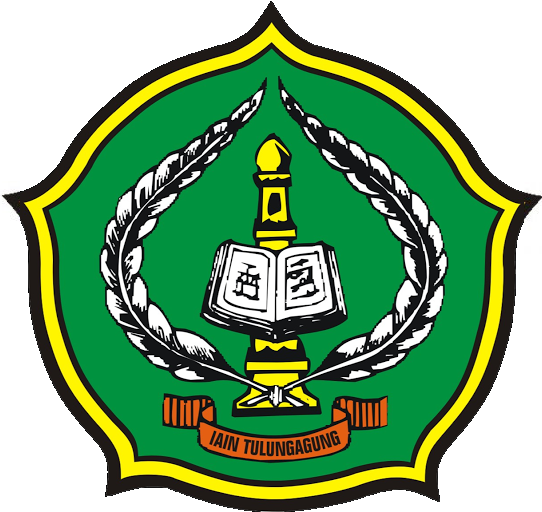 المدخل البنائى في تعليم مهارة الكتابة بمعهد القران نور الهدى سعوسرى ملانج العام الدراسي 2013-2014 مالبحث العلمييقدم للجامعة الإسلامية الحكومية تولونج أجونج لإستيفاء بعض الشروط للحصول على درجة العلم الديني في التربية قدمه محمد فتحرقم دفتر القيد : 3212093021كلية التربية والعلوم التربويةقسم تعليم اللغة العربية الجامعة الإسلامية الحكومية (IAIN) تولونج أجونج2014المدخل البنائى في تعليم مهارة الكتابة بمعهد القران نور الهدى سعوسرى ملانج العام الدراسي 2013-2014 مالبحث العلمى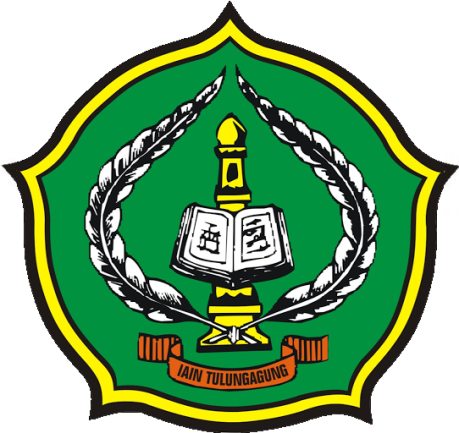 قدّمهمحمد فتحرقم دفتر القيد : 3212093021المشرفمحمد أسعد رضي صنهاجي, الماجستيررقم التوظيف : 197507202005011004  كلية التربية والعلوم التربويةقسم تعليم اللغة العربية الجامعة الإسلامية الحكومية (IAIN) تولونج أجونج2014الإقرار عن صدق البحث العلميأنا المواقع أسفله     :	الإسم الكامل       :محمد فتحرقم دفتر القيد       : 3212093021العنوان               : قرية  حاجين – مرقاياصا - باطي.أقر بأن هذا البحث العلمي الذي حضّرته لتوفير شرط من شروط نجاح لنيل الدرجة الأولى في التربية، بقسم تعليم اللغة العربية الجامعة الإسلامية الحكومية تولونج أجونج، وعنوانه :"المدخل البنائى في تعليم مهارة الكتابة بمعهد القران نور الهدى سعوسرى ملانج العام الدراسي 2013-2014 م"حضّرته وكتبته بنفسي وما زورته من إبداع غيري أو تأليف الأخر .وإذا أدعى أحد إستقبالا أنها من تأليفه وتبين أنها ليست من بحثي فأنا أتحمل المسؤولية على ذلك . ولن تكون المسؤولية على المشرف أو على مسؤولي قسم تعليم اللغة العربية الجامعة الإسلامية الحكومية تولونج أجونج . حرر هذا الإقرار بناء على رغبتي الخاصة ولا يجبرني أحد على ذلك .تولونج أجونج ، 14- يوليو- 2014توقع صاحب الإقرار،محمد فتح3212093021موافقة المشرفالبحث العلمي بالموضوع "المدخل البنائى في تعليم مهارة الكتابة بمعهد القران نور الهدى سعوسرى ملانج العام الدراسي 2013-2014 م"الذي كتبه محمد فتح برقم القيد 3212093021 قد فتشه المشرف ووافق عليه بالإمتحان.تولونج أجونج،14 يوليو 2014المشرفمحمد أسعد رضي صنهاجي, الماجستير197507202005011004 التصديقالبحث العلمي بالموضوع "المدخل البنائى في تعليم مهارة الكتابة بمعهد القران نور الهدى سعوسرى ملانج العام الدراسي 2013-2014 م" الذي كتبه محمد فتح قد قامه أمام ممتحني البحث العلمي بالجامعة الإسلامية الحكومية تولونج أجونج في اليوم الأربعاء من يوليو 2014 ،ويمكن قبوله لأن يكون بعض الشروط للحصول على الدرجة الأولى في علم التربية.مجلس المناقسة    الرئيس                                                               السكرتيرنور ياني , الماجستير                                      رحلة العلمية , الماجستيررقم التوظيف: 197103012007011029   رقم التوظيف: 197906022005012003 الممتحن الرئيسي الدكتور. الحاج . خازن . الماجستيررقم التوظيف:196911011998031002 تحت تصديق الجامعة الإسلامية الحكومية تولونج أجونج رئيس الجامعة الدكتور مفتوحين الماجستيررقم التوظيف: 196707172000031002الشعاربسم الله الرحمن الرحيم ...قل كل يعمل علي شاكلته فربكم أعلم بمن هو أهدي سبيلا ( الأسراء : 84 )الإهداءأهدت الباحث هذا البحث العلمي إلى : أمي المحبوبة مفتوحة، وأبي المحبوب  أحمد منن عبدالله الذين يلازمني بالدعاء والتربية والتشجيع والودّ, عسى أن يحصلا مكانه رفيعة عندالله وسعيدة في الدنيا والاخرة .أخوات الصغيرة و أخ الصغير و جميع أصولهم و فروعهم، برك الله لهم في الحياة زوجتي أمّ بلقس حول الله التى ترافقني فى كل حال. أستاذى الكريم " محمد أسعد رضي صنهاجي, الماجستير", شكرا جزيلا على اشرفه ، دعائه، ومساعدته حتي أستطيع أن أتمم هذا البحث العلمي. أساتيذي ومشاييخي الكرام الذين قد علموانى بالعلوم كزاد في الدنيا والأخرة ، عسى أن يرفعهم الله درجاتهم في الدنيا والأخرة.زملائي في الشعبة اللغة العربية في الجامعة الإسلامية الحكومية تولونج أجونج، شكرا بمساعدتكم عسى الله أن يجعلنا إخوة دائما. جامعتنا المحبوبة ، الجامعة الإسلامية الحكومية تولونج أجونج.كلمة الشكر والتقديرالحمدلله نحمده ونستعينه ونستغفره، ونعوذ بالله من شرور أنفسنا ومن سيئات أعمالنا. من يهد الله فلا مضلّ له، ومن يضلل فلا هادي له, أشهد ان لا اله الا الله وأشهد ان محمدا عبده ورسوله، أرسل رسوله بالهدى ودين الحق ليظهره على الدين كله ولو كره الكافرون، اما بعد.بهذا المناسبة الفضيلة شكرت الباحث شكرا عظيما إلى الله تعالى الذى قد وفقه وأعانه في اتمام هذه الكتابة وأداء الوظيفة بالجامعة الإسلامية الحكومية تولونج أجونج. بهذه الفرصة كتبت الباحث هذا البحث العلمى كتابة تحتاج أوقات عديدة وتمت كتابة في الميعاد بعد ان ساعدها الأستاذ والإخوان. لذلك تنبغي الباحث تقديم كلمة الشكر إلى:مدير الجامعة الإسلامية الحكومية تولونج أجونج, فضيلة الدكتور مفتوحين الذى قد أذّن لي أن أتعلّم في هذه الجامعة المحبوبة.والسيد "محمد أسعد رضي صنهاجي, المجستير"، كالمشرف الذي أفادت الباحث علميا وعمليا ووجهه خطواتها في كل مراحل إعداد هذا البحث العلمي منذ بداية الفكرة البحث حتى الإنتهاء منها , فله من الله خير الجزاء ومن الباحث عظيم الشكر والتقدير.رئيس المعهد نور الهدي, الذى قد أذن لي أن أعمل بحث العلمي في هذه المعهد. و مدرسة اللغة العربية, الذي قد سعدتنى في أداء  بحث العلمي في هذه المدرسة.جميع الأساتيذ والأستاذات الذين يعلموننى حينما ادرس فى هذه الجامعة المحبوبة.كل مساعد قسم الإدارة والمكتبة في الجامعة الإسلامية الحكومية تولونج أكونج.الوالدين المحبوبين الذين يساعدين الباحث ويسجعونها ظاهرا وباطنا.جميع أصدقائي الذين يساعدون الباحث في إتمام كتابة هذا البحث العلمي.جميع من الذي قد ساعدوا الباحث في إتمام كتابة هذا البحث.وترجو الباحث عسى الله أن يقابل أعمالهم قبولا حسنا ويجزي لهم جزاء كثيرا وثوابا موفورا.تعترف الباحث أن هذا البحث العلمي ذو عيوب ونقائص , فلذا ترجوا كل رجاء أن يأتي القراء بالنقد الواعي لأجل كمال البحث العلمي.وأخيرا , عسى أن يكون هذا البحث العلمي البسيط نافغا ولعل الله أن يرضى بكل عمل وخطوة. أمين.	تولونج أجونج ,  يوليو 2014 م			رامضان 1435ه			الباحث،محمد فتح	رقم دفتر القيد :3212093021ملخصمحمد فتح، رقم دفتر القييد 3212093021 ، "المدخل البنائى في تعليم مهاراة الكتابة بمعهد القران نور الهدى سعوسرى ملانج العام الدراسي 2013-2014 م". البحث العلمي شعبة التربية قسم تعليم اللغة العربية بالجامعة الإسلامية الحكومية تولونج أجونج.المشرف: محمد أسعد رضي صنهاجي, الماجستير.خلفية البحث : اللغةهي نظام الرمزالذي يعبرالصوت (الت يولدت أدوات الكلام) هي التقليدية وتستخدم كأداةالاتصال للتعبيرعن الأفكار والمشاعر. أن اللغة العربية اليوم ذو شأن هام وعظيم كألة الاتصال العالمي لابد أن يكون تدريسها موجها وذا هدف إلى تدريس المهارات اللغوية الأربع من الاستماع والكلام والقراءة والكتابة يتم تدريس اللغة العربية في التعليم من رياض الأطفال إندونيسيا (جزئيا) إلى التعليم العالي. في هذه الدراسة , الباحثين يحاولون معرفة وتحليل عملية تدريس اللغة العربية على مستوى المدارس الدينية عاليه من وجهة نظر نظرية التعلم البنائية. النظرية البنائية هي الإجراءات توليدي لخلق شيء من معنى ما يتم تعلمهمسائل البحث : 1) ماهي نظرية البنائى في نظرية التعلم و التعليم؟ 2) ما المزايا و العيوب نظرية البنائى في تعليم اللغة العربية؟ 3) كيف تطبيق نظرية البنائى في تعليم مهاراة الكتابة بمعهد القران نور الهدى سعوسرى ملانج العام الدراسي 2013-2014 م؟منهج البحث : 1) تصميم هذا البحث العلمي هو البحث الوصفي باستعمال المدخل البحث الوصفي الكيفي. 2) المجتمع في هذا البحث فهو جميع الطلاب الصف الأول الإنشاءفي بمعهد القران نور الهدى سعوسرى ملانج العام الدراسي 2013-2014 م, 3)طريقةجمع الحقائق طريقة المشاهدة, طريقة المقابلة,طريقة الوثيقة, 4) مصادر الحقائق تنقسم الى ثلاثة أنواع: الإنسان، المحال، القرطاس. 5) طريقة التحليل الحقائق فهو الطريقة الإستقرائية الوصفيةالالتحليليةنتيجة البحث: 1) انّ يتم تعريف النظرية البنائية كما تعلم وهذا هو، أي الإجراءات توليدي لخلق شيء من معنى ما يتم تعلمه. 2) نظرية البنائية العديد من المزايا، من بين أمور أخرى: (أ) دمج مهارات الكتابة التعلم عن طريق النظر في جوانب من مهارات اللغة العربية والعلوم. (ب) التعلم البنائي يعطي الطلاب فرصة للتفكير في تجاربهم. (ج) تعلم مهارات الكتابة أكثر وضوحا، وعملية التعلم التي تربط بين المواد التي تدرس في سياق الظروف الفعلية. .(د) عملية التعلم توفير مساحة حرة للطلاب لتدريبهم على التفكير النقدي، وتطوير معارف جديدة، والتفكير في حل المشكلات واتخاذ القرارات.(ه) إعطاء المسؤولية للطلاب. لأن يتم التعلم بشكل تعاوني مع احترام الفروق الفردية وخصائص الطلاب.(و) ويتم تقييم ككل في عملية ونتائج تعلم اللغة العربية والذي يتضمن المعرفية، والوجدانية والحركية.(ز) يوفر التعلم البنائي الفرصة للطلاب للتعبير عن الأفكار بشكل صريح باستخدام لغة الطالب الخاصة. (ح) التعلم البنائي يعطي الطلاب فرصة لمحاولة الخروج بأفكار جديدة بحيث.(ط) التعلم البنائي تشجع الطلاب على التفكير في تغيير أفكارهم بعد تحقيق التقدم وكذلك إعطاء الطلاب الفرصة لتحديد التغييرات في أفكارهم. (ي) التعلم البنائية توفير بيئة تعليمية مواتية تدعم الطلاب الأفكار صريحة، والاستماع إلى بعضهم البعض، وتجنب الانطباع هناك دائما الجواب الصحيح واحد. من ناحية أخرى نظرية البنائية أيضا والعيوب هي: (أ) المهارات التي يصعب تعلم الكتابة لأنه يتضمن تركيزا والمهارات العلمية, (ب) المطلوب من المعلم الذي لديه القدرة على العلم والتربوية العربية, (ج) واستعداد وقدرة الطالب على التعلم الضعيف ينتج في عملية البناء ليكون قد تم حظره,(د) لا مناسبة ليتم تطبيقها على شرط أن عدد له العديد من, سوف تعلم مهارات الكتابة تأخذ وقتا أطول وإعداد الفصول الدراسية في بعض الأحيان أكثر صعوبة, (ه) تتطلب اكتمال مرافق / البنية التحتية والإعلام الكافي دعم التعلم.ينظر إليها من منظور البنائية، وعملية التعلم لا يزال غير مثالي. وذلك لأن ليس كل الطلاب تنشط والرد على ما المعلمين. وليس من المتوقع أن يحدث في جميع الطلاب بناء المعرفة. 3) تعليم اللغة خاصة العربية مهارات الكتابة تسير بشكل جيد جدا. ولكن عندما ينظر إليها من منظور البنائية، وعملية التعلم لا يزال غير مثالي. وذلك لأن ليس كل الطلاب تنشط والرد على ما المعلمين. وليس من المتوقع أن يحدث في جميع الطلاب بناء المعرفةفهرس الغلاف .................................................................		صفحة الموضوع...........................................................	الإقرار ..................................................................        أموافقة المشرفة.............................................................	بالتصديق.................................................................	جالشعار ..................................................................	دالإهداء .................................................................	هكلمة الشكر والتقدير ..................................................... 	والملخص ................................................................. 	حالفهرس..................................................................	يقائمة الجدوال ............................................................	مقائمة المعلقات ...........................................................	نالباب الأول :مقدمة خلفية البحث............................................	1    توضيح المصطلاحات ....................................	12مسائل الرئيسية...........................................               13أغراض البحث ....... ..................................      14تحديد البحث............................................       14	فوائد البحث  ...........................................      14البحوث السابقة .........................................      15ترتيب البحث ............................................	16الباب الثاني : الباب النظريالنظرياتمفهوم التعليم اللغة العربية..............................        18  أنواع الكتابة.......................................... 	34أهداف تعليم مهارة الكتابة.........................  	38طرق تعليم الكتابة..................................        40مبادئ التعلم إنشاء.................................	      48    مناهج واستراتيجيات التعلم إنشاء...................      50تعلم أساليب إنشاء..............................	    52    المواد والتقييم إنشاء ............................      54تعليقات نظرية التعلم	نظرية التعلم................................    56نظرية البنائية........................................      60     الباب الثالث : منهج البحثتصميم البحث...........................................	75مدخل البحث...........................................	75مكان البحث......................................  76حضور الباحث.....................................  76مصدر الحقائق..........................................    77 مصادر الحقائق الرئيسية ...........................      77مصدر الحقائق الثُنائية...........................    	78ف. طريقة جمع الحقائق و أدواتها ...........................      78غ. طريقة التحليل الحقائق  ...................................       80ي. تفتيش صحّة الحقايق...............................    82الباب الرابع : تقديم نتائج الحقائقلمحة عن  موضوع البحث ............................    85تقديم حقائق البحث و التحليلهاتقديم حقائق.....................................     92تحليل حقائق البحث..............................     97تعريف نظرية البنائى..........................	98المزايا و العيوب نظرية البنائى في تعليم اللغة العربية..	103تطبيق نظرية البنائى في تعليم مهاراة الكتابة بمعهد القران نور الهدى سعوسرى ملانج العام الدراسي 2013-2014... 105  الباب الخامس : الخاتمةالخلاصة ...............................................      114الإقتراحات.............................................      117المراجعالمعلقاتقائمة المعلقاتالإرشادات للمقابلةالإرشادات للوثيقةالإرشادات للمشاهدةسيرة الباحثرسالة البيان عن صدق البحث العلمىبطاقة الإشراف على البحث العلمىرسالة الإستئذان على أداء البحث العلمىرسالة البيان على أداء البحث العلمى